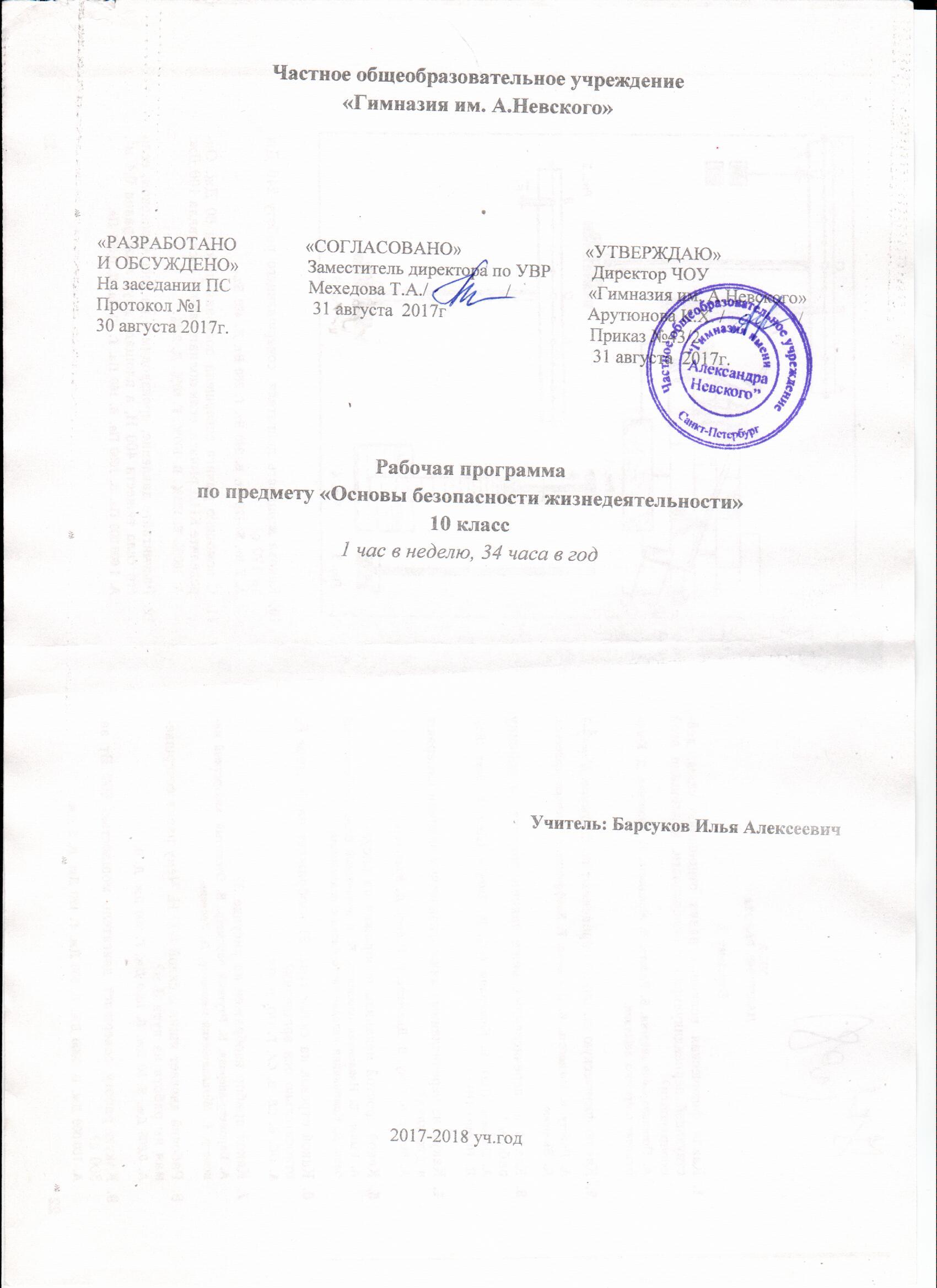 Частное общеобразовательное учреждение«Гимназия им. А.Невского»«РАЗРАБОТАНО               «СОГЛАСОВАНО»                           «УТВЕРЖДАЮ»И ОБСУЖДЕНО»               Заместитель директора по УВР         Директор ЧОУНа заседании ПС                 Мехедова Т.А./                 /                 «Гимназия им. А.Невского»Протокол №1                        31 августа  2017г                               Арутюнова К.Х. /                /                  30 августа 2017г.                                                                               Приказ №43/2                                                                                                             31 августа  2017г.  Рабочая программапо предмету «Основы безопасности жизнедеятельности»10 класс1 час в неделю, 34 часа в годУчитель: Барсуков Илья Алексеевич2017-2018 уч.год1.  Пояснительная записка        Рабочая программа по основам безопасности жизнедеятельности  разработана на основании положения о порядке разработки, утверждения и реализации рабочей программы по предметам в соответствии ФГОС на уровень среднего общего образования , на основе УМК по основам безопасности жизнедеятельности для 10 класса ( приказ  «Об утверждении списка учебников на 2017-2018 учебный год для реализации образовательных программ начального общего, основного общего, среднего общего образования», от 17.05.2016г. № 151-П), авторов Вангородский С.Н., Кузнецов М.И., Латчук В.Н. и др. Основы безопасности жизнедеятельности, издательство «Дрофа», 2015 год.Программа подготовлена В. Н. Латчуком (руководитель), С. К. Мироновым, С. Н. Вангородским с учетом требований федерального компонента государственного стандарта среднего (полного) общего образования.В программе реализованы требования Конституции Российской Федерации и федеральных законов Российской Федерации «О безопасности», «О защите населения и территорий от чрезвычайных ситуаций природного и техногенного характера», «О гражданской обороне», «О противодействии терроризму», «Об обороне», «О воинской обязанности и военной службе», «О статусе военнослужащих», «Об альтернативной гражданской службе», «О санитарно-эпидемиологическом благополучии населения», «Основы законодательства Российской Федерации об охране здоровья граждан», а также Концепции федеральной системы подготовки граждан Российской Федерации к военной службе на период до 2020 года.В своей предметной ориентации предлагаемая программа нацеливает педагогический процесс на решение следующих задач:• освоение учащимися знаний о безопасном поведении человека в опасных и чрезвычайных ситуациях природного, техногенного и социального характера, здоровье и здоровом образе жизни, государственной системе защиты населения от опасных и чрезвычайных ситуаций, об обязанностях граждан по защите государства;воспитание у школьников ценностного отношения к здоровью и человеческой жизни, чувства уважения к героическому наследию России и ее государственной символике, патриотизма и стремления выполнить долг по защите Отечества;развитие у учеников черт личности, необходимых для безопасного поведения в чрезвычайных ситуациях и при прохождении военной службы, бдительности в отношении актов терроризма, ведения здорового образа жизни;обучение учащихся умению оценивать ситуации, опасные для жизни и здоровья, правильно действовать в чрезвычайных ситуациях, использовать средства индивидуальной и коллективной защиты, оказывать первую медицинскую помощь пострадавшим.В программе представлены три раздела, в каждом из которых выделены образовательные линии.Раздел I «Безопасность и защита человека в среде обитания» включает темы: «Правила безопасного поведения в социальной среде», «Правила безопасного поведения в чрезвычайных ситуациях», «Государственная система защиты и обеспечения безопасности населения».Раздел II «Основы медицинских знаний и здорового образа жизни» предусматривает изучение тем: «Основы медицинских знаний», «Основы здорового образа жизни».В разделе III «Основы военной службы» изучаются темы: «Основы обороны государства», «Воинская обязанность», «Основы подготовки к военной службе» (учебные сборы).Предлагаемый в программе объем материала является достаточным для завершения формирования у учащихся 10—11 классов основных понятий в области безопасности жизнедеятельности и предполагает, наряду с изучением проблем личной безопасности, получение школьниками определенных знаний по вопросам национальной безопасности.Поэтому главной функцией программы среднего (полного) общего образования является не только ориентация ее на личную безопасность человека в среде обитания, но и понимание школьниками проблем национальной безопасности страны и необходимости выполнения своего конституционного долга по защите Отечества. Старшеклассники получают знания об основных направлениях деятельности государственных организаций по защите населения и территорий от чрезвычайных ситуаций мирного и военного времени, правовых аспектах обеспечения безопасности и защиты населения, о международном гуманитарном праве по защите жертв вооруженных конфликтов, знакомятся с организацией Единой государственной системы предупреждения и ликвидации чрезвычайных ситуаций (РСЧС), Гражданской обороной (ГО) Российской Федерации как системой общегосударственных оборонных мероприятий, а также с государственными службами по охране здоровья и обеспечению безопасности граждан.Большое внимание в программе уделено вопросам здорового образа жизни. Особый акцент сделан на практических навыках сохранения здоровья с учетом существующих опасных факторов среды обитания. Программа предусматривает целенаправленное и целеустремленное освоение учащимися элементов здорового образа жизни, а также методов укрепления здоровья и профилактики различных заболеваний для гармоничного, духовного и физического развития.Программой предусмотрено совместное обучение юношей и девушек основам медицинских знаний. Это обусловлено тем, что приемами и навыками оказания помощи пострадавшим должны владеть не только юноши, но и девушки. Материал раздела выстроен в единой логической последовательности, обеспечивающей его системное изучение.В соответствии с Федеральным законом РФ «О воинской обязанности и военной службе» в программу включен раздел «Основы военной службы». При изучении этого раздела обучаемые получают необходимые знания об обороне и вооруженной защите государства, о положениях Конституции Российской Федерации и законов РФ по вопросам воинской обязанности, военной службы, альтернативной гражданской службы.Программа рассчитана на 35 учебных часов в каждом классе. В ней предусмотрен резерв свободного учебного времени в объеме одного урока для закрепления знаний по наиболее сложным темам. Кроме того, в 10 классе предусмотрены 5-дневные учебные сборы на базе соединений и воинских частей ВС РФ, других войск, воинских формирований и органов, а также региональных центров по допризывной подготовке молодежи к военной службе, военно-патриотических молодежных и детских общеобразовательных объединений, оборонно-спортивных оздоровительных лагерей или при образовательных учреждениях в объеме 35 часов. Программа направлена на формирование у учащихся умений и навыков, универсальных способов деятельности и ключевых компетенций по следующим направлениям:формирование цельного представления о безопасности жизнедеятельности и ее значении для благополучного развития личности, общества и государства;ознакомление с особенностями здорового образа жизни и рационального поведения в различных ситуациях;изучение правил оказания и овладение навыками первой медицинской помощи в сложных случаях при острой необходимости;ознакомление с задачами и структурами государственных организаций, занимающихся вопросами защиты населения от чрезвычайных ситуаций природного, техногенного и социального характера;воспитание личной заинтересованности, создания необходимости личного участия каждого гражданина в обеспечении безопасности личности, общества и государства;изучение правовых основ подготовки граждан к военной службе и воинской обязанности;оценка и корректировка своего поведения в окружающей среде, выполнение в практической деятельности и повседневной жизни требований личной и общественной безопасности;умение отстаивать свою гражданскую позицию, формировать мировоззренческие взгляды;осуществление осознанного выбора пути продолжения образования и будущей профессии.Реализация указанной программы предусматривает использование учебно-методического комплекта, включающего учебные программы, учебники и учебные пособия, методические и учебно-методические пособия, учебные наглядные (таблицы) и электронные пособия.      Формы организации учебных занятийДля формирования УУД и ЗУНов  у учащихся используются индивидуальная, фронтальная и групповая формы работы.Фронтальная форма работы применяется при постановке цели урока, при ознакомлении с новым материалом.Индивидуальная форма работы  необходима при контроле сформированности  навыка практических умений.Групповая форма работы  позволяет формировать коммуникативные навыки..2. Содержание учебного предмета основы безопасности жизнедеятельности10 КЛАСС3. Календарно-тематическое планирование по основам безопасности жизнедеятельности  в 10 классена 2016-2017 уч. год                                              Количество часов за год - 34    4.   График проведения контрольных и проверочных работ5. График проведения  практических работ в 10 классе на 2017 -2018 уч. годТемы проектов (кейсов):10 класс1.Важность и необходимость здорового образа жизни.2.Их имена носят улицы Санкт - Петербурга.3.Наркомания и её опасность.4.Самые весомые проблемы общества и государства РФ – алкоголизм и «молодой» алкоголизм.5.Здоровые дети – здоровая нация.6.О вреде газированных напитков.7.О вреде курения.8.Энергетические напитки: вред или польза?9.Опасные природные явления.10.Чернобыльская трагедия: десятилетия спустя.11.Современный комплекс проблем безопасности.12.Глобальная угроза и безопасность.13.Проблемы воспитания общественной культуры безопасности.14.Глобальные проблемы – источник ЧС.15.Современные войны и ГО.16.Стратегические направления выживания человечества.№
п/п№
п/пСодержаниеСодержаниеСодержаниеСодержаниеСодержаниеОсновные виды деятельности учащихсяПланируемые результаты№
п/п№
п/пСодержаниеСодержаниеСодержаниеСодержаниеСодержаниеОсновные виды деятельности учащихсяПланируемые результатыРаздел1 . Основы безопасности личности, общества и государства (15ч)Раздел1 . Основы безопасности личности, общества и государства (15ч)Раздел1 . Основы безопасности личности, общества и государства (15ч)Раздел1 . Основы безопасности личности, общества и государства (15ч)Раздел1 . Основы безопасности личности, общества и государства (15ч)Раздел1 . Основы безопасности личности, общества и государства (15ч)Раздел1 . Основы безопасности личности, общества и государства (15ч)Раздел1 . Основы безопасности личности, общества и государства (15ч)Раздел1 . Основы безопасности личности, общества и государства (15ч)Глава1. Правила безопасного поведения в условиях вынужденного автономного существования (1ч)Глава1. Правила безопасного поведения в условиях вынужденного автономного существования (1ч)Глава1. Правила безопасного поведения в условиях вынужденного автономного существования (1ч)Глава1. Правила безопасного поведения в условиях вынужденного автономного существования (1ч)Глава1. Правила безопасного поведения в условиях вынужденного автономного существования (1ч)Глава1. Правила безопасного поведения в условиях вынужденного автономного существования (1ч)Глава1. Правила безопасного поведения в условиях вынужденного автономного существования (1ч)Глава1. Правила безопасного поведения в условиях вынужденного автономного существования (1ч)Глава1. Правила безопасного поведения в условиях вынужденного автономного существования (1ч)11На территории Республики Хакасия  расположено много лесных массивов, имеется таежная зона. Жители республики очень часто выезжают в лес на отдых, охоту, добывают ягоды, грибы, заготавливают папоротник, и кедровый орех. Статистика показывает, что ежегодно в лесах и тайге теряются люди из-за потери ориентировки на местности, поэтому изучение данной темы имеет особое значение. Автономное пребывание человека в природе. Добровольная и вынужденная автономия. Причины, приводящие человека к автономному существованию в природе. Разбор наиболее возможных причин попадания человека в условия вынужденного автономного существования, меры профилактики и подготовка к безопасному поведению в условиях автономного существования.На территории Республики Хакасия  расположено много лесных массивов, имеется таежная зона. Жители республики очень часто выезжают в лес на отдых, охоту, добывают ягоды, грибы, заготавливают папоротник, и кедровый орех. Статистика показывает, что ежегодно в лесах и тайге теряются люди из-за потери ориентировки на местности, поэтому изучение данной темы имеет особое значение. Автономное пребывание человека в природе. Добровольная и вынужденная автономия. Причины, приводящие человека к автономному существованию в природе. Разбор наиболее возможных причин попадания человека в условия вынужденного автономного существования, меры профилактики и подготовка к безопасному поведению в условиях автономного существования.На территории Республики Хакасия  расположено много лесных массивов, имеется таежная зона. Жители республики очень часто выезжают в лес на отдых, охоту, добывают ягоды, грибы, заготавливают папоротник, и кедровый орех. Статистика показывает, что ежегодно в лесах и тайге теряются люди из-за потери ориентировки на местности, поэтому изучение данной темы имеет особое значение. Автономное пребывание человека в природе. Добровольная и вынужденная автономия. Причины, приводящие человека к автономному существованию в природе. Разбор наиболее возможных причин попадания человека в условия вынужденного автономного существования, меры профилактики и подготовка к безопасному поведению в условиях автономного существования.На территории Республики Хакасия  расположено много лесных массивов, имеется таежная зона. Жители республики очень часто выезжают в лес на отдых, охоту, добывают ягоды, грибы, заготавливают папоротник, и кедровый орех. Статистика показывает, что ежегодно в лесах и тайге теряются люди из-за потери ориентировки на местности, поэтому изучение данной темы имеет особое значение. Автономное пребывание человека в природе. Добровольная и вынужденная автономия. Причины, приводящие человека к автономному существованию в природе. Разбор наиболее возможных причин попадания человека в условия вынужденного автономного существования, меры профилактики и подготовка к безопасному поведению в условиях автономного существования.На территории Республики Хакасия  расположено много лесных массивов, имеется таежная зона. Жители республики очень часто выезжают в лес на отдых, охоту, добывают ягоды, грибы, заготавливают папоротник, и кедровый орех. Статистика показывает, что ежегодно в лесах и тайге теряются люди из-за потери ориентировки на местности, поэтому изучение данной темы имеет особое значение. Автономное пребывание человека в природе. Добровольная и вынужденная автономия. Причины, приводящие человека к автономному существованию в природе. Разбор наиболее возможных причин попадания человека в условия вынужденного автономного существования, меры профилактики и подготовка к безопасному поведению в условиях автономного существования.Получают представление об основных опасных ситуациях, возникающих в повседневной жизни, и правилах поведения в них.Изучают способы ориентирования на местности, подачи сигналов бедствия, ориентирование на местности.ЛР-1,МР-3, МР-4, Пр-1, 2, 29,30, 43Глава 2. Правила безопасного поведения в ситуациях криминогенного характера (1ч)Глава 2. Правила безопасного поведения в ситуациях криминогенного характера (1ч)Глава 2. Правила безопасного поведения в ситуациях криминогенного характера (1ч)Глава 2. Правила безопасного поведения в ситуациях криминогенного характера (1ч)Глава 2. Правила безопасного поведения в ситуациях криминогенного характера (1ч)Глава 2. Правила безопасного поведения в ситуациях криминогенного характера (1ч)Глава 2. Правила безопасного поведения в ситуациях криминогенного характера (1ч)Глава 2. Правила безопасного поведения в ситуациях криминогенного характера (1ч)Глава 2. Правила безопасного поведения в ситуациях криминогенного характера (1ч)22Уровень преступности в Республике Хакасия остается стабильно высоким, поэтому учащимся необходимо знать о правилах безопасного поведения в ситуациях криминогенного характера. Практические занятия. Обсуждение с обучающимися наиболее возможных ситуаций при встрече с насильниками и хулиганами на улице, в транспорте, общественном месте, подъезде дома, лифте. Правила безопасного поведения в местах с повышенной криминальной опасностью: на рынке, стадионе, вокзале и др.Уровень преступности в Республике Хакасия остается стабильно высоким, поэтому учащимся необходимо знать о правилах безопасного поведения в ситуациях криминогенного характера. Практические занятия. Обсуждение с обучающимися наиболее возможных ситуаций при встрече с насильниками и хулиганами на улице, в транспорте, общественном месте, подъезде дома, лифте. Правила безопасного поведения в местах с повышенной криминальной опасностью: на рынке, стадионе, вокзале и др.Уровень преступности в Республике Хакасия остается стабильно высоким, поэтому учащимся необходимо знать о правилах безопасного поведения в ситуациях криминогенного характера. Практические занятия. Обсуждение с обучающимися наиболее возможных ситуаций при встрече с насильниками и хулиганами на улице, в транспорте, общественном месте, подъезде дома, лифте. Правила безопасного поведения в местах с повышенной криминальной опасностью: на рынке, стадионе, вокзале и др.Уровень преступности в Республике Хакасия остается стабильно высоким, поэтому учащимся необходимо знать о правилах безопасного поведения в ситуациях криминогенного характера. Практические занятия. Обсуждение с обучающимися наиболее возможных ситуаций при встрече с насильниками и хулиганами на улице, в транспорте, общественном месте, подъезде дома, лифте. Правила безопасного поведения в местах с повышенной криминальной опасностью: на рынке, стадионе, вокзале и др.Уровень преступности в Республике Хакасия остается стабильно высоким, поэтому учащимся необходимо знать о правилах безопасного поведения в ситуациях криминогенного характера. Практические занятия. Обсуждение с обучающимися наиболее возможных ситуаций при встрече с насильниками и хулиганами на улице, в транспорте, общественном месте, подъезде дома, лифте. Правила безопасного поведения в местах с повышенной криминальной опасностью: на рынке, стадионе, вокзале и др.Изучают правила поведения в криминогенных ситуациях.Получают представление  об элементарные способы самозащиты, применяемые в конкретной ситуации криминогенного характера.ЛР-3,МР-3, МР-5, ПР-3, 31, 44Глава 3. Уголовная ответственность несовершеннолетних (2ч)Глава 3. Уголовная ответственность несовершеннолетних (2ч)Глава 3. Уголовная ответственность несовершеннолетних (2ч)Глава 3. Уголовная ответственность несовершеннолетних (2ч)Глава 3. Уголовная ответственность несовершеннолетних (2ч)Глава 3. Уголовная ответственность несовершеннолетних (2ч)Глава 3. Уголовная ответственность несовершеннолетних (2ч)Глава 3. Уголовная ответственность несовершеннолетних (2ч)Глава 3. Уголовная ответственность несовершеннолетних (2ч)33Особенности уголовной ответственности и наказания несовершеннолетних. Виды наказаний, назначаемых несовершеннолетним. Правила поведения в маршрутном транспорте. Уголовная ответственность за приведение в негодность транспортных средств или нарушение правил, обеспечивающих безопасную работу транспорта. Хулиганство и вандализм, общие понятия. Виды хулиганских действий (грубое нарушение общественного порядка, повреждение чужого имущества). Уголовная ответственность за хулиганские действия и вандализм.Особенности уголовной ответственности и наказания несовершеннолетних. Виды наказаний, назначаемых несовершеннолетним. Правила поведения в маршрутном транспорте. Уголовная ответственность за приведение в негодность транспортных средств или нарушение правил, обеспечивающих безопасную работу транспорта. Хулиганство и вандализм, общие понятия. Виды хулиганских действий (грубое нарушение общественного порядка, повреждение чужого имущества). Уголовная ответственность за хулиганские действия и вандализм.Особенности уголовной ответственности и наказания несовершеннолетних. Виды наказаний, назначаемых несовершеннолетним. Правила поведения в маршрутном транспорте. Уголовная ответственность за приведение в негодность транспортных средств или нарушение правил, обеспечивающих безопасную работу транспорта. Хулиганство и вандализм, общие понятия. Виды хулиганских действий (грубое нарушение общественного порядка, повреждение чужого имущества). Уголовная ответственность за хулиганские действия и вандализм.Особенности уголовной ответственности и наказания несовершеннолетних. Виды наказаний, назначаемых несовершеннолетним. Правила поведения в маршрутном транспорте. Уголовная ответственность за приведение в негодность транспортных средств или нарушение правил, обеспечивающих безопасную работу транспорта. Хулиганство и вандализм, общие понятия. Виды хулиганских действий (грубое нарушение общественного порядка, повреждение чужого имущества). Уголовная ответственность за хулиганские действия и вандализм.Особенности уголовной ответственности и наказания несовершеннолетних. Виды наказаний, назначаемых несовершеннолетним. Правила поведения в маршрутном транспорте. Уголовная ответственность за приведение в негодность транспортных средств или нарушение правил, обеспечивающих безопасную работу транспорта. Хулиганство и вандализм, общие понятия. Виды хулиганских действий (грубое нарушение общественного порядка, повреждение чужого имущества). Уголовная ответственность за хулиганские действия и вандализм.Приобретают знания об уголовной ответственности несовершеннолетних и видах наказаний, назначаемых несовершеннолетним.Учатся правильно действовать в повседневной жизни для развития черт личности, необходимых для  безопасного поведенияПолучают представление об уголовной ответственности несовершеннолетних и видах наказаний, назначаемых несовершеннолетним.ЛР-2, МР-1, МР-2,  МР-4, Пр-4,32,ЛР-1,МР-2, МР-7, ПР-4,5,32Глава 4. Правила поведения в условиях чрезвычайных ситуаций природного, техногенного характера (1ч)Глава 4. Правила поведения в условиях чрезвычайных ситуаций природного, техногенного характера (1ч)Глава 4. Правила поведения в условиях чрезвычайных ситуаций природного, техногенного характера (1ч)Глава 4. Правила поведения в условиях чрезвычайных ситуаций природного, техногенного характера (1ч)Глава 4. Правила поведения в условиях чрезвычайных ситуаций природного, техногенного характера (1ч)Глава 4. Правила поведения в условиях чрезвычайных ситуаций природного, техногенного характера (1ч)Глава 4. Правила поведения в условиях чрезвычайных ситуаций природного, техногенного характера (1ч)Глава 4. Правила поведения в условиях чрезвычайных ситуаций природного, техногенного характера (1ч)Глава 4. Правила поведения в условиях чрезвычайных ситуаций природного, техногенного характера (1ч)44Чрезвычайные ситуации природного характера (1ч). Особое значение уделяется тому, какие опасные природные, техногенные  явления характерны для Республики Хакасия и по каким причинам они возникают Рекомендации населению по безопасному поведению в случае возникновения аварии на радиационно опасном, на химически опасном, на взрывопожароопасном, на гидротехническом объектах. Правила поведения в условиях чрезвычайных ситуаций природного и
техногенного характера, наиболее вероятных в Республике Хакасия. Практические занятия. Краткая характеристика наиболее вероятных для данной местности и района проживания чрезвычайных ситуаций природного и техногенного характераЧрезвычайные ситуации природного характера (1ч). Особое значение уделяется тому, какие опасные природные, техногенные  явления характерны для Республики Хакасия и по каким причинам они возникают Рекомендации населению по безопасному поведению в случае возникновения аварии на радиационно опасном, на химически опасном, на взрывопожароопасном, на гидротехническом объектах. Правила поведения в условиях чрезвычайных ситуаций природного и
техногенного характера, наиболее вероятных в Республике Хакасия. Практические занятия. Краткая характеристика наиболее вероятных для данной местности и района проживания чрезвычайных ситуаций природного и техногенного характераЧрезвычайные ситуации природного характера (1ч). Особое значение уделяется тому, какие опасные природные, техногенные  явления характерны для Республики Хакасия и по каким причинам они возникают Рекомендации населению по безопасному поведению в случае возникновения аварии на радиационно опасном, на химически опасном, на взрывопожароопасном, на гидротехническом объектах. Правила поведения в условиях чрезвычайных ситуаций природного и
техногенного характера, наиболее вероятных в Республике Хакасия. Практические занятия. Краткая характеристика наиболее вероятных для данной местности и района проживания чрезвычайных ситуаций природного и техногенного характераЧрезвычайные ситуации природного характера (1ч). Особое значение уделяется тому, какие опасные природные, техногенные  явления характерны для Республики Хакасия и по каким причинам они возникают Рекомендации населению по безопасному поведению в случае возникновения аварии на радиационно опасном, на химически опасном, на взрывопожароопасном, на гидротехническом объектах. Правила поведения в условиях чрезвычайных ситуаций природного и
техногенного характера, наиболее вероятных в Республике Хакасия. Практические занятия. Краткая характеристика наиболее вероятных для данной местности и района проживания чрезвычайных ситуаций природного и техногенного характераЧрезвычайные ситуации природного характера (1ч). Особое значение уделяется тому, какие опасные природные, техногенные  явления характерны для Республики Хакасия и по каким причинам они возникают Рекомендации населению по безопасному поведению в случае возникновения аварии на радиационно опасном, на химически опасном, на взрывопожароопасном, на гидротехническом объектах. Правила поведения в условиях чрезвычайных ситуаций природного и
техногенного характера, наиболее вероятных в Республике Хакасия. Практические занятия. Краткая характеристика наиболее вероятных для данной местности и района проживания чрезвычайных ситуаций природного и техногенного характераИзучают и анализируют потенциальные опасности природного, техногенного и социального происхождения, характерные для региона проживания;правила безопасного поведения в условиях чрезвычайных ситуаций. Учатся правильно действовать в ЧС природного и техногенного характера.ЛР-3,МР-1, МР-2,МР-7, ПР-6,7,8,33,34, 44Глава 5. Законодательные и нормативные правовые акты Российской Федерации в области обеспечения безопасности личности, общества и государства (2ч)Глава 5. Законодательные и нормативные правовые акты Российской Федерации в области обеспечения безопасности личности, общества и государства (2ч)Глава 5. Законодательные и нормативные правовые акты Российской Федерации в области обеспечения безопасности личности, общества и государства (2ч)Глава 5. Законодательные и нормативные правовые акты Российской Федерации в области обеспечения безопасности личности, общества и государства (2ч)Глава 5. Законодательные и нормативные правовые акты Российской Федерации в области обеспечения безопасности личности, общества и государства (2ч)Глава 5. Законодательные и нормативные правовые акты Российской Федерации в области обеспечения безопасности личности, общества и государства (2ч)Глава 5. Законодательные и нормативные правовые акты Российской Федерации в области обеспечения безопасности личности, общества и государства (2ч)Глава 5. Законодательные и нормативные правовые акты Российской Федерации в области обеспечения безопасности личности, общества и государства (2ч)Глава 5. Законодательные и нормативные правовые акты Российской Федерации в области обеспечения безопасности личности, общества и государства (2ч)55На территории Республика Хакасия возможны, различны ЧС природного, техногенного характера и другого характера, в связи с этим очень важно знать какие законодательные и нормативные акты обеспечивают безопасности. Положения Конституции Российской Федерации, основные законы Российской Федерации, положения которых направлены на обеспечение безопасности граждан (Федеральные законы «О защите населения и территорий от чрезвычайных ситуаций природного и техногенного характера», «О безопасности», «О пожарной безопасности», «О гражданской обороне», «О противодействии терроризму» и др.). Краткое содержание основных положений законов, права и обязанности граждан. Правовая основа противодействия терроризму в современных условиях: Конституция Российской Федерации, общепризнанные принципы и нормы международного права, международные договоры Российской Федерации, Федеральный закон «О противодействии терроризму» (от 6 марта 2006 г. № 35-ФЗ); Указ Президента РФ «О мерах по противодействию терроризму» (от 15 февраля 2006 г., № 116). Контртеррористическая операция, ее предназначение и условия проведения, состав группировки сил и средств, включаемых в контртеррористическую операцию. Правовой режим контртеррористической операции. Окончание контртеррористической операции.На территории Республика Хакасия возможны, различны ЧС природного, техногенного характера и другого характера, в связи с этим очень важно знать какие законодательные и нормативные акты обеспечивают безопасности. Положения Конституции Российской Федерации, основные законы Российской Федерации, положения которых направлены на обеспечение безопасности граждан (Федеральные законы «О защите населения и территорий от чрезвычайных ситуаций природного и техногенного характера», «О безопасности», «О пожарной безопасности», «О гражданской обороне», «О противодействии терроризму» и др.). Краткое содержание основных положений законов, права и обязанности граждан. Правовая основа противодействия терроризму в современных условиях: Конституция Российской Федерации, общепризнанные принципы и нормы международного права, международные договоры Российской Федерации, Федеральный закон «О противодействии терроризму» (от 6 марта 2006 г. № 35-ФЗ); Указ Президента РФ «О мерах по противодействию терроризму» (от 15 февраля 2006 г., № 116). Контртеррористическая операция, ее предназначение и условия проведения, состав группировки сил и средств, включаемых в контртеррористическую операцию. Правовой режим контртеррористической операции. Окончание контртеррористической операции.На территории Республика Хакасия возможны, различны ЧС природного, техногенного характера и другого характера, в связи с этим очень важно знать какие законодательные и нормативные акты обеспечивают безопасности. Положения Конституции Российской Федерации, основные законы Российской Федерации, положения которых направлены на обеспечение безопасности граждан (Федеральные законы «О защите населения и территорий от чрезвычайных ситуаций природного и техногенного характера», «О безопасности», «О пожарной безопасности», «О гражданской обороне», «О противодействии терроризму» и др.). Краткое содержание основных положений законов, права и обязанности граждан. Правовая основа противодействия терроризму в современных условиях: Конституция Российской Федерации, общепризнанные принципы и нормы международного права, международные договоры Российской Федерации, Федеральный закон «О противодействии терроризму» (от 6 марта 2006 г. № 35-ФЗ); Указ Президента РФ «О мерах по противодействию терроризму» (от 15 февраля 2006 г., № 116). Контртеррористическая операция, ее предназначение и условия проведения, состав группировки сил и средств, включаемых в контртеррористическую операцию. Правовой режим контртеррористической операции. Окончание контртеррористической операции.На территории Республика Хакасия возможны, различны ЧС природного, техногенного характера и другого характера, в связи с этим очень важно знать какие законодательные и нормативные акты обеспечивают безопасности. Положения Конституции Российской Федерации, основные законы Российской Федерации, положения которых направлены на обеспечение безопасности граждан (Федеральные законы «О защите населения и территорий от чрезвычайных ситуаций природного и техногенного характера», «О безопасности», «О пожарной безопасности», «О гражданской обороне», «О противодействии терроризму» и др.). Краткое содержание основных положений законов, права и обязанности граждан. Правовая основа противодействия терроризму в современных условиях: Конституция Российской Федерации, общепризнанные принципы и нормы международного права, международные договоры Российской Федерации, Федеральный закон «О противодействии терроризму» (от 6 марта 2006 г. № 35-ФЗ); Указ Президента РФ «О мерах по противодействию терроризму» (от 15 февраля 2006 г., № 116). Контртеррористическая операция, ее предназначение и условия проведения, состав группировки сил и средств, включаемых в контртеррористическую операцию. Правовой режим контртеррористической операции. Окончание контртеррористической операции.На территории Республика Хакасия возможны, различны ЧС природного, техногенного характера и другого характера, в связи с этим очень важно знать какие законодательные и нормативные акты обеспечивают безопасности. Положения Конституции Российской Федерации, основные законы Российской Федерации, положения которых направлены на обеспечение безопасности граждан (Федеральные законы «О защите населения и территорий от чрезвычайных ситуаций природного и техногенного характера», «О безопасности», «О пожарной безопасности», «О гражданской обороне», «О противодействии терроризму» и др.). Краткое содержание основных положений законов, права и обязанности граждан. Правовая основа противодействия терроризму в современных условиях: Конституция Российской Федерации, общепризнанные принципы и нормы международного права, международные договоры Российской Федерации, Федеральный закон «О противодействии терроризму» (от 6 марта 2006 г. № 35-ФЗ); Указ Президента РФ «О мерах по противодействию терроризму» (от 15 февраля 2006 г., № 116). Контртеррористическая операция, ее предназначение и условия проведения, состав группировки сил и средств, включаемых в контртеррористическую операцию. Правовой режим контртеррористической операции. Окончание контртеррористической операции.Приобретают знания о  предназначении, структуре и задачах РСЧС. Учатся использовать полученные знания для обращения в случае необходимости в службы экстренной помощи.Узнают основные задачи государственных служб по защите населения и территорий от чрезвычайных ситуаций природного и техногенного характера.Учатся использовать полученные знания для обращения в случае необходимости в службы экстренной помощи.ЛР-3,МР-1, МР-2,  Пр-10ЛР-1, ЛР-2, МР-1, МР-3, ПР-9,35Глава 6. Гражданская оборона как система мер по защите населения в военное время (1ч)Глава 6. Гражданская оборона как система мер по защите населения в военное время (1ч)Глава 6. Гражданская оборона как система мер по защите населения в военное время (1ч)Глава 6. Гражданская оборона как система мер по защите населения в военное время (1ч)Глава 6. Гражданская оборона как система мер по защите населения в военное время (1ч)Глава 6. Гражданская оборона как система мер по защите населения в военное время (1ч)Глава 6. Гражданская оборона как система мер по защите населения в военное время (1ч)Глава 6. Гражданская оборона как система мер по защите населения в военное время (1ч)Глава 6. Гражданская оборона как система мер по защите населения в военное время (1ч)66Гражданская оборона, история ее создания, предназначение и задачи по обеспечению защиты населения от опасностей, возникающих при ведении боевых действий или вследствие этих действий. Организация управления гражданской обороной. Структура управления и органы управления гражданской обороной.Гражданская оборона, история ее создания, предназначение и задачи по обеспечению защиты населения от опасностей, возникающих при ведении боевых действий или вследствие этих действий. Организация управления гражданской обороной. Структура управления и органы управления гражданской обороной.Гражданская оборона, история ее создания, предназначение и задачи по обеспечению защиты населения от опасностей, возникающих при ведении боевых действий или вследствие этих действий. Организация управления гражданской обороной. Структура управления и органы управления гражданской обороной.Гражданская оборона, история ее создания, предназначение и задачи по обеспечению защиты населения от опасностей, возникающих при ведении боевых действий или вследствие этих действий. Организация управления гражданской обороной. Структура управления и органы управления гражданской обороной.Гражданская оборона, история ее создания, предназначение и задачи по обеспечению защиты населения от опасностей, возникающих при ведении боевых действий или вследствие этих действий. Организация управления гражданской обороной. Структура управления и органы управления гражданской обороной.Получают представление о предназначении гражданской обороны, её структуре и задачах. Учатся правильно действовать для обеспечения личной безопасности.ЛР-1,ЛР-2, МР-1, МР-5, МР-6, ПР-11,12Глава 7. Современные средства поражения, их поражающие факторы (3ч)Глава 7. Современные средства поражения, их поражающие факторы (3ч)Глава 7. Современные средства поражения, их поражающие факторы (3ч)Глава 7. Современные средства поражения, их поражающие факторы (3ч)Глава 7. Современные средства поражения, их поражающие факторы (3ч)Глава 7. Современные средства поражения, их поражающие факторы (3ч)Глава 7. Современные средства поражения, их поражающие факторы (3ч)Глава 7. Современные средства поражения, их поражающие факторы (3ч)Глава 7. Современные средства поражения, их поражающие факторы (3ч)77Ядерное оружие, поражающие факторы ядерного взрыва. Химическое оружие, классификация отравляющих веществ (ОВ) по предназначению и воздействию на организм.Бактериологическое (биологическое) оружие. Современные средства поражения, поражающие факторы. Мероприятия, проводимые по защите населения от современных средств поражения.Ядерное оружие, поражающие факторы ядерного взрыва. Химическое оружие, классификация отравляющих веществ (ОВ) по предназначению и воздействию на организм.Бактериологическое (биологическое) оружие. Современные средства поражения, поражающие факторы. Мероприятия, проводимые по защите населения от современных средств поражения.Ядерное оружие, поражающие факторы ядерного взрыва. Химическое оружие, классификация отравляющих веществ (ОВ) по предназначению и воздействию на организм.Бактериологическое (биологическое) оружие. Современные средства поражения, поражающие факторы. Мероприятия, проводимые по защите населения от современных средств поражения.Ядерное оружие, поражающие факторы ядерного взрыва. Химическое оружие, классификация отравляющих веществ (ОВ) по предназначению и воздействию на организм.Бактериологическое (биологическое) оружие. Современные средства поражения, поражающие факторы. Мероприятия, проводимые по защите населения от современных средств поражения.Ядерное оружие, поражающие факторы ядерного взрыва. Химическое оружие, классификация отравляющих веществ (ОВ) по предназначению и воздействию на организм.Бактериологическое (биологическое) оружие. Современные средства поражения, поражающие факторы. Мероприятия, проводимые по защите населения от современных средств поражения.Получают представление о современных средствах поражения и их поражающих факторах. Узнают об ядерном оружии и его поражающих факторах. Изучают и анализируют потенциальные опасности и правильно действовать в случае их наступления.ЛР-2, МР-1, МР-3, МР-7, ПР-13,36Глава 8. Основные мероприятия РСЧС и гражданской обороны по защите населения в мирное и военное время (4ч).Глава 8. Основные мероприятия РСЧС и гражданской обороны по защите населения в мирное и военное время (4ч).Глава 8. Основные мероприятия РСЧС и гражданской обороны по защите населения в мирное и военное время (4ч).Глава 8. Основные мероприятия РСЧС и гражданской обороны по защите населения в мирное и военное время (4ч).Глава 8. Основные мероприятия РСЧС и гражданской обороны по защите населения в мирное и военное время (4ч).Глава 8. Основные мероприятия РСЧС и гражданской обороны по защите населения в мирное и военное время (4ч).Глава 8. Основные мероприятия РСЧС и гражданской обороны по защите населения в мирное и военное время (4ч).Глава 8. Основные мероприятия РСЧС и гражданской обороны по защите населения в мирное и военное время (4ч).Глава 8. Основные мероприятия РСЧС и гражданской обороны по защите населения в мирное и военное время (4ч).8Единая государственная система предупреждения и ликвидации чрезвычайных ситуаций, ее предназначение, структура и основные задачи. Система оповещения населения о чрезвычайных ситуациях. Порядок подачи сигнала «Внимание всем!». Передача речевой информации о чрезвычайной ситуации, примерное ее содержание, действия населения по сигналам оповещения о чрезвычайных ситуациях. Защитные сооружения гражданской обороны. Основное предназначение защитных сооружений гражданской обороны. Виды защитных сооружений. Правила поведения в защитных сооружениях (занятие целесообразно проводить в имеющихся защитных сооружениях). Основные средства защиты органов дыхания и правила их использования. Средства защиты кожи. Медицинские средства защиты и профилактики. Предназначение аварийно-спасательных и других неотложных работ, проводимых в зонах чрезвычайных ситуаций. Организация и основное содержание аварийно-спасательных работ, организация санитарной обработки людей после пребывания их в зонах заражения. Организация гражданской обороны в общеобразовательном учреждении, ее предназначение. План гражданской обороны образовательного учреждения. Обязанности учащихся.Единая государственная система предупреждения и ликвидации чрезвычайных ситуаций, ее предназначение, структура и основные задачи. Система оповещения населения о чрезвычайных ситуациях. Порядок подачи сигнала «Внимание всем!». Передача речевой информации о чрезвычайной ситуации, примерное ее содержание, действия населения по сигналам оповещения о чрезвычайных ситуациях. Защитные сооружения гражданской обороны. Основное предназначение защитных сооружений гражданской обороны. Виды защитных сооружений. Правила поведения в защитных сооружениях (занятие целесообразно проводить в имеющихся защитных сооружениях). Основные средства защиты органов дыхания и правила их использования. Средства защиты кожи. Медицинские средства защиты и профилактики. Предназначение аварийно-спасательных и других неотложных работ, проводимых в зонах чрезвычайных ситуаций. Организация и основное содержание аварийно-спасательных работ, организация санитарной обработки людей после пребывания их в зонах заражения. Организация гражданской обороны в общеобразовательном учреждении, ее предназначение. План гражданской обороны образовательного учреждения. Обязанности учащихся.Единая государственная система предупреждения и ликвидации чрезвычайных ситуаций, ее предназначение, структура и основные задачи. Система оповещения населения о чрезвычайных ситуациях. Порядок подачи сигнала «Внимание всем!». Передача речевой информации о чрезвычайной ситуации, примерное ее содержание, действия населения по сигналам оповещения о чрезвычайных ситуациях. Защитные сооружения гражданской обороны. Основное предназначение защитных сооружений гражданской обороны. Виды защитных сооружений. Правила поведения в защитных сооружениях (занятие целесообразно проводить в имеющихся защитных сооружениях). Основные средства защиты органов дыхания и правила их использования. Средства защиты кожи. Медицинские средства защиты и профилактики. Предназначение аварийно-спасательных и других неотложных работ, проводимых в зонах чрезвычайных ситуаций. Организация и основное содержание аварийно-спасательных работ, организация санитарной обработки людей после пребывания их в зонах заражения. Организация гражданской обороны в общеобразовательном учреждении, ее предназначение. План гражданской обороны образовательного учреждения. Обязанности учащихся.Единая государственная система предупреждения и ликвидации чрезвычайных ситуаций, ее предназначение, структура и основные задачи. Система оповещения населения о чрезвычайных ситуациях. Порядок подачи сигнала «Внимание всем!». Передача речевой информации о чрезвычайной ситуации, примерное ее содержание, действия населения по сигналам оповещения о чрезвычайных ситуациях. Защитные сооружения гражданской обороны. Основное предназначение защитных сооружений гражданской обороны. Виды защитных сооружений. Правила поведения в защитных сооружениях (занятие целесообразно проводить в имеющихся защитных сооружениях). Основные средства защиты органов дыхания и правила их использования. Средства защиты кожи. Медицинские средства защиты и профилактики. Предназначение аварийно-спасательных и других неотложных работ, проводимых в зонах чрезвычайных ситуаций. Организация и основное содержание аварийно-спасательных работ, организация санитарной обработки людей после пребывания их в зонах заражения. Организация гражданской обороны в общеобразовательном учреждении, ее предназначение. План гражданской обороны образовательного учреждения. Обязанности учащихся.Единая государственная система предупреждения и ликвидации чрезвычайных ситуаций, ее предназначение, структура и основные задачи. Система оповещения населения о чрезвычайных ситуациях. Порядок подачи сигнала «Внимание всем!». Передача речевой информации о чрезвычайной ситуации, примерное ее содержание, действия населения по сигналам оповещения о чрезвычайных ситуациях. Защитные сооружения гражданской обороны. Основное предназначение защитных сооружений гражданской обороны. Виды защитных сооружений. Правила поведения в защитных сооружениях (занятие целесообразно проводить в имеющихся защитных сооружениях). Основные средства защиты органов дыхания и правила их использования. Средства защиты кожи. Медицинские средства защиты и профилактики. Предназначение аварийно-спасательных и других неотложных работ, проводимых в зонах чрезвычайных ситуаций. Организация и основное содержание аварийно-спасательных работ, организация санитарной обработки людей после пребывания их в зонах заражения. Организация гражданской обороны в общеобразовательном учреждении, ее предназначение. План гражданской обороны образовательного учреждения. Обязанности учащихся.Единая государственная система предупреждения и ликвидации чрезвычайных ситуаций, ее предназначение, структура и основные задачи. Система оповещения населения о чрезвычайных ситуациях. Порядок подачи сигнала «Внимание всем!». Передача речевой информации о чрезвычайной ситуации, примерное ее содержание, действия населения по сигналам оповещения о чрезвычайных ситуациях. Защитные сооружения гражданской обороны. Основное предназначение защитных сооружений гражданской обороны. Виды защитных сооружений. Правила поведения в защитных сооружениях (занятие целесообразно проводить в имеющихся защитных сооружениях). Основные средства защиты органов дыхания и правила их использования. Средства защиты кожи. Медицинские средства защиты и профилактики. Предназначение аварийно-спасательных и других неотложных работ, проводимых в зонах чрезвычайных ситуаций. Организация и основное содержание аварийно-спасательных работ, организация санитарной обработки людей после пребывания их в зонах заражения. Организация гражданской обороны в общеобразовательном учреждении, ее предназначение. План гражданской обороны образовательного учреждения. Обязанности учащихся.Изучают способы оповещения населения в чрезвычайных ситуациях.Учатся действовать в чрезвычайных ситуациях.Изучают виды защитных сооружений,правила поведения в защитных сооружениях.Учатся и тренируются пользования СИЗ.Приобретают знания о организации проведения аварийно-спасательных работ в зонах ЧС. Учатся использовать полученные знания и умения  для обеспечения личной безопасностиЛР-1,ЛР-2, МР-3, МР-7, Пр-12,33,34, 44, МР-6, ПР-37, 44 ЛР-3,МР-1, МР-2, Пр-14,38МР-4,  ПР-15Раздел 2. Оказание первой помощи и здоровый образ жизни (6ч)Раздел 2. Оказание первой помощи и здоровый образ жизни (6ч)Раздел 2. Оказание первой помощи и здоровый образ жизни (6ч)Раздел 2. Оказание первой помощи и здоровый образ жизни (6ч)Раздел 2. Оказание первой помощи и здоровый образ жизни (6ч)Раздел 2. Оказание первой помощи и здоровый образ жизни (6ч)Раздел 2. Оказание первой помощи и здоровый образ жизни (6ч)Раздел 2. Оказание первой помощи и здоровый образ жизни (6ч)Раздел 2. Оказание первой помощи и здоровый образ жизни (6ч)Глава 1.  Основы медицинских знаний и оказание первой помощи (1ч).Глава 1.  Основы медицинских знаний и оказание первой помощи (1ч).Глава 1.  Основы медицинских знаний и оказание первой помощи (1ч).Глава 1.  Основы медицинских знаний и оказание первой помощи (1ч).Глава 1.  Основы медицинских знаний и оказание первой помощи (1ч).Глава 1.  Основы медицинских знаний и оказание первой помощи (1ч).Глава 1.  Основы медицинских знаний и оказание первой помощи (1ч).Глава 1.  Основы медицинских знаний и оказание первой помощи (1ч).Глава 1.  Основы медицинских знаний и оказание первой помощи (1ч).99Инфекционные заболевания, причины их возникновения, механизм передачи инфекций. Классификация инфекционных заболеваний. Понятие об иммунитете, экстренной и специфической профилактике. Наиболее характерные инфекционные заболевания, механизм передачи инфекции. Профилактика наиболее часто встречающихся инфекционных заболеваний.Инфекционные заболевания, причины их возникновения, механизм передачи инфекций. Классификация инфекционных заболеваний. Понятие об иммунитете, экстренной и специфической профилактике. Наиболее характерные инфекционные заболевания, механизм передачи инфекции. Профилактика наиболее часто встречающихся инфекционных заболеваний.Инфекционные заболевания, причины их возникновения, механизм передачи инфекций. Классификация инфекционных заболеваний. Понятие об иммунитете, экстренной и специфической профилактике. Наиболее характерные инфекционные заболевания, механизм передачи инфекции. Профилактика наиболее часто встречающихся инфекционных заболеваний.Инфекционные заболевания, причины их возникновения, механизм передачи инфекций. Классификация инфекционных заболеваний. Понятие об иммунитете, экстренной и специфической профилактике. Наиболее характерные инфекционные заболевания, механизм передачи инфекции. Профилактика наиболее часто встречающихся инфекционных заболеваний.Инфекционные заболевания, причины их возникновения, механизм передачи инфекций. Классификация инфекционных заболеваний. Понятие об иммунитете, экстренной и специфической профилактике. Наиболее характерные инфекционные заболевания, механизм передачи инфекции. Профилактика наиболее часто встречающихся инфекционных заболеваний.Изучают основные принципы классификации инфекционных заболеваний. Учатся использовать приобретенные знания и умения в повседневной жизни для соблюдения мер профилактики инфекционных заболеваний.ЛР-1,ЛР-3, МР-1, МР-3, МР-7, Пр-16,17,39, 46Глава 2. Основы здорового образа жизни (5ч)Глава 2. Основы здорового образа жизни (5ч)Глава 2. Основы здорового образа жизни (5ч)Глава 2. Основы здорового образа жизни (5ч)Глава 2. Основы здорового образа жизни (5ч)Глава 2. Основы здорового образа жизни (5ч)Глава 2. Основы здорового образа жизни (5ч)Глава 2. Основы здорового образа жизни (5ч)Глава 2. Основы здорового образа жизни (5ч)101010Общие понятия о режиме жизнедеятельности, и его значение для здоровья человека. Пути обеспечения высокого уровня работоспособности. Основные элементы жизнедеятельности человека (умственная и физическая нагрузка, активный отдых, сон, питание и др.), рациональное сочетание элементов жизнедеятельности, обеспечивающих высокий уровень жизни. Значение правильного режима труда и отдыха для гармоничного развития человека, его физических и духовных качеств. Основные понятия о биологических ритмах человека. Влияние биологических ритмов на уровень жизнедеятельности человека. Учет влияния биоритмов при распределении нагрузок в процессе жизнедеятельности для повышения уровня работоспособности. Значение двигательной активности для здоровья человека в процессе его жизнедеятельности. Необходимость выработки привычек к систематическим занятиям физической культурой для обеспечения высокого уровня работоспособности и долголетия. Двигательная активность и её преимущества. Физическая культура и её положительное влияние на здоровье человека. Вредные привычки (употребление алкоголя и наркотиков, курение) и их социальные последствия.  Здоровье человека, общие понятия и определения. Здоровье индивидуальное и общественное. Здоровье духовное и физическое. Основные критерии здоровья. Влияние окружающей среды на здоровье человека в процессе жизнедеятельности. Необходимость сохранения и укрепления здоровья — социальная потребность общества.Общие понятия о режиме жизнедеятельности, и его значение для здоровья человека. Пути обеспечения высокого уровня работоспособности. Основные элементы жизнедеятельности человека (умственная и физическая нагрузка, активный отдых, сон, питание и др.), рациональное сочетание элементов жизнедеятельности, обеспечивающих высокий уровень жизни. Значение правильного режима труда и отдыха для гармоничного развития человека, его физических и духовных качеств. Основные понятия о биологических ритмах человека. Влияние биологических ритмов на уровень жизнедеятельности человека. Учет влияния биоритмов при распределении нагрузок в процессе жизнедеятельности для повышения уровня работоспособности. Значение двигательной активности для здоровья человека в процессе его жизнедеятельности. Необходимость выработки привычек к систематическим занятиям физической культурой для обеспечения высокого уровня работоспособности и долголетия. Двигательная активность и её преимущества. Физическая культура и её положительное влияние на здоровье человека. Вредные привычки (употребление алкоголя и наркотиков, курение) и их социальные последствия.  Здоровье человека, общие понятия и определения. Здоровье индивидуальное и общественное. Здоровье духовное и физическое. Основные критерии здоровья. Влияние окружающей среды на здоровье человека в процессе жизнедеятельности. Необходимость сохранения и укрепления здоровья — социальная потребность общества.Общие понятия о режиме жизнедеятельности, и его значение для здоровья человека. Пути обеспечения высокого уровня работоспособности. Основные элементы жизнедеятельности человека (умственная и физическая нагрузка, активный отдых, сон, питание и др.), рациональное сочетание элементов жизнедеятельности, обеспечивающих высокий уровень жизни. Значение правильного режима труда и отдыха для гармоничного развития человека, его физических и духовных качеств. Основные понятия о биологических ритмах человека. Влияние биологических ритмов на уровень жизнедеятельности человека. Учет влияния биоритмов при распределении нагрузок в процессе жизнедеятельности для повышения уровня работоспособности. Значение двигательной активности для здоровья человека в процессе его жизнедеятельности. Необходимость выработки привычек к систематическим занятиям физической культурой для обеспечения высокого уровня работоспособности и долголетия. Двигательная активность и её преимущества. Физическая культура и её положительное влияние на здоровье человека. Вредные привычки (употребление алкоголя и наркотиков, курение) и их социальные последствия.  Здоровье человека, общие понятия и определения. Здоровье индивидуальное и общественное. Здоровье духовное и физическое. Основные критерии здоровья. Влияние окружающей среды на здоровье человека в процессе жизнедеятельности. Необходимость сохранения и укрепления здоровья — социальная потребность общества.Общие понятия о режиме жизнедеятельности, и его значение для здоровья человека. Пути обеспечения высокого уровня работоспособности. Основные элементы жизнедеятельности человека (умственная и физическая нагрузка, активный отдых, сон, питание и др.), рациональное сочетание элементов жизнедеятельности, обеспечивающих высокий уровень жизни. Значение правильного режима труда и отдыха для гармоничного развития человека, его физических и духовных качеств. Основные понятия о биологических ритмах человека. Влияние биологических ритмов на уровень жизнедеятельности человека. Учет влияния биоритмов при распределении нагрузок в процессе жизнедеятельности для повышения уровня работоспособности. Значение двигательной активности для здоровья человека в процессе его жизнедеятельности. Необходимость выработки привычек к систематическим занятиям физической культурой для обеспечения высокого уровня работоспособности и долголетия. Двигательная активность и её преимущества. Физическая культура и её положительное влияние на здоровье человека. Вредные привычки (употребление алкоголя и наркотиков, курение) и их социальные последствия.  Здоровье человека, общие понятия и определения. Здоровье индивидуальное и общественное. Здоровье духовное и физическое. Основные критерии здоровья. Влияние окружающей среды на здоровье человека в процессе жизнедеятельности. Необходимость сохранения и укрепления здоровья — социальная потребность общества.Получают представление о понятии  «здоровый образ  жизни», о факторах, влияющих на здоровье. Учатся использовать приобретенные знания в повседневной жизни для ведения здорового образа жизни.Получают представление о биоритмах организма, о классификации хронотипов. Учатся соблюдать режим дня и корректировать его в соответствии с особенностями их хронотипа.ЛР-1,МР-1, МР-6, Пр-18, 40 ,43,19ЛР-2, ЛР-3,МР-2, МР-4,МР-5, Пр-20,21Пр-22Раздел 3. Основы военной службы (13ч)Раздел 3. Основы военной службы (13ч)Раздел 3. Основы военной службы (13ч)Раздел 3. Основы военной службы (13ч)Раздел 3. Основы военной службы (13ч)Раздел 3. Основы военной службы (13ч)Раздел 3. Основы военной службы (13ч)Раздел 3. Основы военной службы (13ч)Раздел 3. Основы военной службы (13ч)Глава 1. Вооруженные силы Российской Федерации – защитники нашего Отечества (6ч).Глава 1. Вооруженные силы Российской Федерации – защитники нашего Отечества (6ч).Глава 1. Вооруженные силы Российской Федерации – защитники нашего Отечества (6ч).Глава 1. Вооруженные силы Российской Федерации – защитники нашего Отечества (6ч).Глава 1. Вооруженные силы Российской Федерации – защитники нашего Отечества (6ч).Глава 1. Вооруженные силы Российской Федерации – защитники нашего Отечества (6ч).Глава 1. Вооруженные силы Российской Федерации – защитники нашего Отечества (6ч).Глава 1. Вооруженные силы Российской Федерации – защитники нашего Отечества (6ч).Глава 1. Вооруженные силы Российской Федерации – защитники нашего Отечества (6ч).11111111В городе Абакане расположена военная часть, которая регулярна, посещается учащимися различных школ Республики Хакасия. Там учащиеся могут увидеть повседневный быт военнослужащих, что в дальнейшем поможет психологически подготовиться к службе по призыву или подтолкнет к выбору военной профессии.История создания Вооруженных Сил Российской Федерации. Организация вооруженных сил Московского государства в XIV—XV вв. Военная реформа Ивана Грозного в середине XVI в. Военная реформа Петра I, создание регулярной армии, ее особенности. Военные реформы в России во второй половине XIX в., создание массовой армии. Создание советских Вооруженных Сил, их структура и предназначение. Память поколений — дни воинской славы России. Дни воинской славы России — дни славных побед, сыгравших решающую роль в истории государства. Основные формы увековечения памяти российских воинов, отличившихся в сражениях, связанных с днями воинской славы России. Состав Вооруженных Сил Российской Федерации. Руководство и управление Вооруженными Силами Российской Федерации. Виды и рода войск Вооруженных Сил Российской Федерации, специальные войска, военные округа и флоты. Руководство и управление Вооруженными Силами Российской Федерации. Сухопутные войска, их состав и предназначение. Вооружение и военная техника сухопутных войск. Военно-воздушные Силы (ВВС), их состав и предназначение. Вооружение и военная техника ВВС. Военно-морской флот (ВМФ), его состав и предназначение. Вооружение и военная техника. Ракетные войска стратегического назначения (PBСH), их состав и предназначение. Вооружение и военная техника. Воздушно-десантные войска, их состав и предназначение. Космические войска, их состав и предназначение. Пограничные органы Федеральной службы безопасности Российской Федерации, Внутренние войска Министерства внутренних дел Российской Федерации, Войска гражданской обороны МЧС России. Функции и основные задачи современных Вооруженных Сил России. Основные функции: пресечение вооруженного насилия, обеспечение свободы деятельности в Мировом океане и космическом пространстве, выполнение союзнических обязательств. Основные задачи: по обеспечению военной безопасности; по опережению вооруженного нападения; в операциях по поддержанию мира; во внутренних вооруженных конфликтах. Применение Вооруженных Сил Российской Федерации в борьбе с терроризмом. Нормативная база привлечения ВС Российской Федерации к борьбе с терроризмом. Участие в проведении  контртеррористической операции, пресечение международной террористической деятельности за пределами территории Российской Федерации. Международная (миротворческая) деятельность Вооруженных Сил Российской Федерации. Значение и роль миротворческой деятельности Вооруженных Сил России. Нормативно-правовая база для проведения миротворческой деятельности ВС Российской Федерации.В городе Абакане расположена военная часть, которая регулярна, посещается учащимися различных школ Республики Хакасия. Там учащиеся могут увидеть повседневный быт военнослужащих, что в дальнейшем поможет психологически подготовиться к службе по призыву или подтолкнет к выбору военной профессии.История создания Вооруженных Сил Российской Федерации. Организация вооруженных сил Московского государства в XIV—XV вв. Военная реформа Ивана Грозного в середине XVI в. Военная реформа Петра I, создание регулярной армии, ее особенности. Военные реформы в России во второй половине XIX в., создание массовой армии. Создание советских Вооруженных Сил, их структура и предназначение. Память поколений — дни воинской славы России. Дни воинской славы России — дни славных побед, сыгравших решающую роль в истории государства. Основные формы увековечения памяти российских воинов, отличившихся в сражениях, связанных с днями воинской славы России. Состав Вооруженных Сил Российской Федерации. Руководство и управление Вооруженными Силами Российской Федерации. Виды и рода войск Вооруженных Сил Российской Федерации, специальные войска, военные округа и флоты. Руководство и управление Вооруженными Силами Российской Федерации. Сухопутные войска, их состав и предназначение. Вооружение и военная техника сухопутных войск. Военно-воздушные Силы (ВВС), их состав и предназначение. Вооружение и военная техника ВВС. Военно-морской флот (ВМФ), его состав и предназначение. Вооружение и военная техника. Ракетные войска стратегического назначения (PBСH), их состав и предназначение. Вооружение и военная техника. Воздушно-десантные войска, их состав и предназначение. Космические войска, их состав и предназначение. Пограничные органы Федеральной службы безопасности Российской Федерации, Внутренние войска Министерства внутренних дел Российской Федерации, Войска гражданской обороны МЧС России. Функции и основные задачи современных Вооруженных Сил России. Основные функции: пресечение вооруженного насилия, обеспечение свободы деятельности в Мировом океане и космическом пространстве, выполнение союзнических обязательств. Основные задачи: по обеспечению военной безопасности; по опережению вооруженного нападения; в операциях по поддержанию мира; во внутренних вооруженных конфликтах. Применение Вооруженных Сил Российской Федерации в борьбе с терроризмом. Нормативная база привлечения ВС Российской Федерации к борьбе с терроризмом. Участие в проведении  контртеррористической операции, пресечение международной террористической деятельности за пределами территории Российской Федерации. Международная (миротворческая) деятельность Вооруженных Сил Российской Федерации. Значение и роль миротворческой деятельности Вооруженных Сил России. Нормативно-правовая база для проведения миротворческой деятельности ВС Российской Федерации.Получают представление об истории создания Вооруженных Сил России.Получают представление об организационной структуре ВС РФ.Учатся правильно развивать  у себя осознанное самоопределение по отношению к военной службе.Приобретают знания о составе и предназначении ВС РФ. Изучают функции и основные задачи современных Вооруженных Сил. Получают представление об управлении Вооруженными Силами; о реформе Вооруженных Сил. Изучают состав и предназначение ВС РФ. Учатся оценивать уровень своей подготовленности к военной службеПолучают представление о повседневном порядке жизни воинской части. Учатся использовать приобретенные знания для осуществления осознанного самоопределения по отношению к военной службе, развития в себе качеств, необходимых для военной службыПолучают представление об истории создания Вооруженных Сил России.Получают представление об организационной структуре ВС РФ.Учатся правильно развивать  у себя осознанное самоопределение по отношению к военной службе.Приобретают знания о составе и предназначении ВС РФ. Изучают функции и основные задачи современных Вооруженных Сил. Получают представление об управлении Вооруженными Силами; о реформе Вооруженных Сил. Изучают состав и предназначение ВС РФ. Учатся оценивать уровень своей подготовленности к военной службеПолучают представление о повседневном порядке жизни воинской части. Учатся использовать приобретенные знания для осуществления осознанного самоопределения по отношению к военной службе, развития в себе качеств, необходимых для военной службыЛР-1,2,3;МР-1,2,3,4,5,6,7 ; Пр-22,23, 45Глава 2. Воинская обязанность  (7ч)Глава 2. Воинская обязанность  (7ч)Глава 2. Воинская обязанность  (7ч)Глава 2. Воинская обязанность  (7ч)Глава 2. Воинская обязанность  (7ч)Глава 2. Воинская обязанность  (7ч)Глава 2. Воинская обязанность  (7ч)Глава 2. Воинская обязанность  (7ч)Глава 2. Воинская обязанность  (7ч)1212121212Основные понятия о воинской обязанностиВоинская обязанность, определение воинской обязанности и ее содержания. Воинский учет, обязательная подготовка к военной службе, призыв на военную службу, прохождение военной службы по призыву, пребывание в запасе, призыв на военные сборы и прохождение военныхсборов в период пребывания в запасе.Организация воинского учетаОсновное предназначение воинского учета. Государственные органы, осуществляющие воинский учет. Категория граждан, не подлежащих воинскому учету. Сведения о гражданине, которые содержатся в документах по воинскому учету.Первоначальная постановка граждан на воинский учетВремя первоначальной постановки граждан на воинский учет. Состав комиссии по первоначальной постановке граждан на воинский учет. Предназначение профессионально-психологического отбора при первоначальной постановке граждан на воинский учет.Обязанности граждан по воинскому учетуОсновные обязанности граждан по воинскому учету до призыва их на военную службу и при увольнении с военной службы. Обязательная подготовка граждан к военной службеОсновное содержание обязательной подготовки граждан к военной службе, определенное Федеральным законом Российской Федерации «О воинской обязанности и военной службе». Периоды обязательной подготовки к военной службе и их основное предназначение.Требования к индивидуально-психологическим качествам специалистов по сходным воинским должностямОбщие требования к качествам военнослужащих, исполняющих обязанности на должностях связи и наблюдения, водительские должности, технические и прочие воинские должности.Подготовка граждан по военно-учетным специальностямПредназначение подготовки по военно-учетным специальностям. Порядок осуществления отбора граждан для подготовки по военно-учетным специальностям. Льготы, предоставляемые гражданину при призыве на военную службу, прошедшему подготовку по военно-учетной специальности.Добровольная подготовка граждан к военной службеОсновное направление добровольной подготовки граждан к военной службеОрганизация медицинского освидетельствования граждан при постановке их на воинский учетОсновное предназначение и порядок проведения медицинского освидетельствования граждан при постановке их на воинский учет.Категории годности к военной службе по состоянию здоровья граждан. Порядок медицинского освидетельствования граждан, желающих поступить на учебу в военные образовательные учреждения высшего профессионального образования.Профессиональный психологический отборПрофессиональный психологический отбор и его предназначение. Критерии по определению профессиональной пригодности призывника к военной службе.Получают представление об обязанностях граждан по защите государства; о воинской обязанности.  Учатся использовать полученные знания для осознанного самоопределения по отношению к военной службе.Получают представление об организации воинского учета, о первоначальной постановке граждан на воинский учет, об обязанностях граждан по воинскому учету. Получают представление о содержании обязательной подготовки граждан к военной службе. Приобретают знания об основных видах военно-профессиональной деятельности и их особенностях в различных видах Вооруженных Сил и родах войск; о требованиях, предъявляемых военной службой к уровню подготовки призывника.Учатся использовать приобретенные знания для развития в себе качеств, необходимых для военной службы.Узнают об основных направлениях добровольной подготовки граждан к военной службе. Учатся изготавливать приобретенные знания для развития в себе духовных и физических качеств, необходимых для военной службы.Получают представление о категориях годности к военной службе.Получают представление об обязанностях граждан по защите государства; о воинской обязанности.  Учатся использовать полученные знания для осознанного самоопределения по отношению к военной службе.Получают представление об организации воинского учета, о первоначальной постановке граждан на воинский учет, об обязанностях граждан по воинскому учету. Получают представление о содержании обязательной подготовки граждан к военной службе. Приобретают знания об основных видах военно-профессиональной деятельности и их особенностях в различных видах Вооруженных Сил и родах войск; о требованиях, предъявляемых военной службой к уровню подготовки призывника.Учатся использовать приобретенные знания для развития в себе качеств, необходимых для военной службы.Узнают об основных направлениях добровольной подготовки граждан к военной службе. Учатся изготавливать приобретенные знания для развития в себе духовных и физических качеств, необходимых для военной службы.Получают представление о категориях годности к военной службе.ЛР-1,2,3; МР-2,3,4,5; ПР-25, 26, 27, 28,41, 45, 47.№
п/пТема урокаКоличество часовДата проведенияДата проведения№
п/пТема урокаКоличество часовпланфактРаздел1 . Основы безопасности личности, общества и государства (15ч)Раздел1 . Основы безопасности личности, общества и государства (15ч)Раздел1 . Основы безопасности личности, общества и государства (15ч)Раздел1 . Основы безопасности личности, общества и государства (15ч)Раздел1 . Основы безопасности личности, общества и государства (15ч)Глава1. Правила безопасного поведения в условиях вынужденного автономного существования (1ч)Глава1. Правила безопасного поведения в условиях вынужденного автономного существования (1ч)Глава1. Правила безопасного поведения в условиях вынужденного автономного существования (1ч)Глава1. Правила безопасного поведения в условиях вынужденного автономного существования (1ч)Глава1. Правила безопасного поведения в условиях вынужденного автономного существования (1ч)1Правила поведения в условиях вынужденного автономного существования1Глава 2. Правила безопасного поведения в ситуациях криминогенного характера (1ч)Глава 2. Правила безопасного поведения в ситуациях криминогенного характера (1ч)Глава 2. Правила безопасного поведения в ситуациях криминогенного характера (1ч)Глава 2. Правила безопасного поведения в ситуациях криминогенного характера (1ч)Глава 2. Правила безопасного поведения в ситуациях криминогенного характера (1ч)2Правила поведения в ситуациях криминогенного характера.Глава 3. Уголовная ответственность несовершеннолетних (2ч)Глава 3. Уголовная ответственность несовершеннолетних (2ч)Глава 3. Уголовная ответственность несовершеннолетних (2ч)Глава 3. Уголовная ответственность несовершеннолетних (2ч)Глава 3. Уголовная ответственность несовершеннолетних (2ч)3Уголовная ответственность несовершеннолетних14Уголовная ответственность за приведение в негодность транспортных средств, за хулиганство и вандализм1Глава 4. Правила поведения в условиях чрезвычайных ситуаций природного, техногенного характера (1ч)Глава 4. Правила поведения в условиях чрезвычайных ситуаций природного, техногенного характера (1ч)Глава 4. Правила поведения в условиях чрезвычайных ситуаций природного, техногенного характера (1ч)Глава 4. Правила поведения в условиях чрезвычайных ситуаций природного, техногенного характера (1ч)Глава 4. Правила поведения в условиях чрезвычайных ситуаций природного, техногенного характера (1ч)5Правила поведения в условиях ЧС природного, техногенного характера1Глава 5. Законодательные и нормативные правовые акты Российской Федерации в области обеспечения безопасности личности, общества и государства (2ч)Глава 5. Законодательные и нормативные правовые акты Российской Федерации в области обеспечения безопасности личности, общества и государства (2ч)Глава 5. Законодательные и нормативные правовые акты Российской Федерации в области обеспечения безопасности личности, общества и государства (2ч)Глава 5. Законодательные и нормативные правовые акты Российской Федерации в области обеспечения безопасности личности, общества и государства (2ч)Глава 5. Законодательные и нормативные правовые акты Российской Федерации в области обеспечения безопасности личности, общества и государства (2ч)6Единая государственная система предупреждения и ликвидации чрезвычайных ситуаций, ее структура и задачи17Законы и другие нормативно-правовые акты РФ по обеспечению безопасности1Глава 6. Гражданская оборона как система мер по защите населения в военное время (1ч)Глава 6. Гражданская оборона как система мер по защите населения в военное время (1ч)Глава 6. Гражданская оборона как система мер по защите населения в военное время (1ч)Глава 6. Гражданская оборона как система мер по защите населения в военное время (1ч)Глава 6. Гражданская оборона как система мер по защите населения в военное время (1ч)8Гражданская оборона1Глава 7. Современные средства поражения, их поражающие факторы (3ч)Глава 7. Современные средства поражения, их поражающие факторы (3ч)Глава 7. Современные средства поражения, их поражающие факторы (3ч)Глава 7. Современные средства поражения, их поражающие факторы (3ч)Глава 7. Современные средства поражения, их поражающие факторы (3ч)9Ядерное оружие и его боевые свойства110Химическое и бактериологическое (биологическое) оружие.111Современные обычные средства поражения1Глава 8. Основные мероприятия РСЧС и гражданской обороны по защите населения в мирное и военное время (4ч).Глава 8. Основные мероприятия РСЧС и гражданской обороны по защите населения в мирное и военное время (4ч).Глава 8. Основные мероприятия РСЧС и гражданской обороны по защите населения в мирное и военное время (4ч).Глава 8. Основные мероприятия РСЧС и гражданской обороны по защите населения в мирное и военное время (4ч).Глава 8. Основные мероприятия РСЧС и гражданской обороны по защите населения в мирное и военное время (4ч).12Оповещение и информирование населения об опасностях, возникающих в ЧС военного и мирного времени.113Организация  индивидуальной защиты населения от поражающих факторов ЧС114Средства индивидуальной защиты115Организация проведения АСиДНР в зоне ЧС1Раздел 2. Оказание первой помощи и здоровый образ жизни (6ч)Раздел 2. Оказание первой помощи и здоровый образ жизни (6ч)Раздел 2. Оказание первой помощи и здоровый образ жизни (6ч)Раздел 2. Оказание первой помощи и здоровый образ жизни (6ч)Раздел 2. Оказание первой помощи и здоровый образ жизни (6ч)Глава 1.  Основы медицинских знаний и оказание первой помощи (1ч).Глава 1.  Основы медицинских знаний и оказание первой помощи (1ч).Глава 1.  Основы медицинских знаний и оказание первой помощи (1ч).Глава 1.  Основы медицинских знаний и оказание первой помощи (1ч).Глава 1.  Основы медицинских знаний и оказание первой помощи (1ч).16Инфекционные заболевания, их классификация1Глава 2. Основы здорового образа жизни (5ч)Глава 2. Основы здорового образа жизни (5ч)Глава 2. Основы здорового образа жизни (5ч)Глава 2. Основы здорового образа жизни (5ч)Глава 2. Основы здорового образа жизни (5ч)17Факторы, влияющие на здоровье118Основные составляющие здорового образа жизни119Биологические ритмы120Значение двигательной активности и закаливания121Профилактика вредных привычек1Раздел 3. Основы военной службы (13ч)Раздел 3. Основы военной службы (13ч)Раздел 3. Основы военной службы (13ч)Раздел 3. Основы военной службы (13ч)Раздел 3. Основы военной службы (13ч)Глава 1. Вооруженные силы Российской Федерации – защитники нашего Отечества (6ч).Глава 1. Вооруженные силы Российской Федерации – защитники нашего Отечества (6ч).Глава 1. Вооруженные силы Российской Федерации – защитники нашего Отечества (6ч).Глава 1. Вооруженные силы Российской Федерации – защитники нашего Отечества (6ч).Глава 1. Вооруженные силы Российской Федерации – защитники нашего Отечества (6ч).22История создания Вооруженных Сил России123Организационная структура Вооруженных Сил России124Виды Вооруженных Сил, рода войск.125Функции и основные задачи современных Вооруженных Сил России126Другие войска, их состав и предназначение127Размещение и быт военнослужащих1.Глава 2. Воинская обязанность  (7ч)Глава 2. Воинская обязанность  (7ч)Глава 2. Воинская обязанность  (7ч)Глава 2. Воинская обязанность  (7ч)Глава 2. Воинская обязанность  (7ч)28Основные понятия о воинской обязанности129Организация воинского учета и его предназначение130Первоначальная постановка граждан на воинский учет131Обязательная подготовка граждан к военной службе132Требования воинской деятельности. Воинская дисциплина.133Добровольная подготовка граждан к военной службе134Освидетельствование граждан и медицинского обследования, профессиональный психологический отбор1№ проверочной работы работыТемаДата1сентябрь2сентябрь3октябрь4ноябрь5декабрь6февраль7март8апрель9апрель10май№ работыНазвание практических, лабораторных работДата проведения1Ориентирование на местности.Сентябрь2По отработке навыков пользования СИЗДекабрь3«Определение хронотипа»Февраль4 «Оценка состояния физического здоровья»Февраль